1.Найти область определения и область значений для отношения Р. Проверить, является ли отношение Р рефлексивным, симметричным, антисимметричным, транзитивным:     2. Найдите  радиус и диаметр, минимальное множество покрывающих цепей графа . Является ли изображенный граф эйлеровым? Является ли изображенный граф планарным?   Найдите матрицы фундаментальных циклов, фундаментальных разрезов:   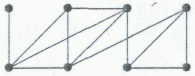 3.Колода игральных карт насчитывает 52 различных карты.  Сколькими  способами  можно  сдать 13 карт на руки одному игроку так, чтобы у него оказалось ровно 2 туза ?Ответ: 4.Сколько чисел,  меньших 3 000 000 можно написать при помощи  цифр    1,1,1,2,2,3,3?Ответ:№ вариантаОтношения7P = {(x,y)| x,y  R и y =  x/(x-2)}